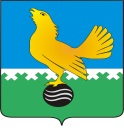 Ханты-Мансийский автономный округ-Юграмуниципальное образованиегородской округ город Пыть-ЯхДУМА ГОРОДА ПЫТЬ-ЯХАшестого созываРЕШЕНИЕот 22.05.2020				 			            		 № 327О протесте прокурора города Пыть-Яха от 11.02.2020 ПД № 012013 на решение Думы города Пыть-Яха от 26.12.2019 № 302 «О внесении изменений в решение Думы города Пыть-Яха от 27.12.2017 № 139 «О Комиссии по соблюдению требований к служебному поведению лиц, замещающих муниципальные должности, и урегулированию конфликта интересов»Рассмотрев протест прокурора города Пыть-Яха от 11.02.2020 ПД № 012013 на решение Думы города Пыть-Яха от 26.12.2019 № 302 «О внесении изменений в решение Думы города Пыть-Яха от 27.12.2017 № 139 «О Комиссии по соблюдению требований к служебному поведению лиц, замещающих муниципальные должности, и урегулированию конфликта интересов», Дума городаРЕШИЛА:Протест прокурора города Пыть-Яха  от 11.02.2020 ПД № 012013 на решение Думы города Пыть-Яха от 26.12.2019 № 302 «О внесении изменений в решение Думы города Пыть-Яха от 27.12.2017 № 139 «О Комиссии по соблюдению требований к служебному поведению лиц, замещающих муниципальные должности, и урегулированию конфликта интересов» удовлетворить.Настоящее решение вступает в силу после его подписания.     Председатель Думы                                              города Пыть-Яха                                                    ____________О.В. Шевченко                           «____»_______________ 2020 г.    